Dear _________________You are invited to join _________ at a giant “Scalextric” party! Date: __________________ Time: ___________LOCATION: Pit Stop Promotions 21a Ferndown Northwood Hills HA6 1PQRSVP to ________________________________________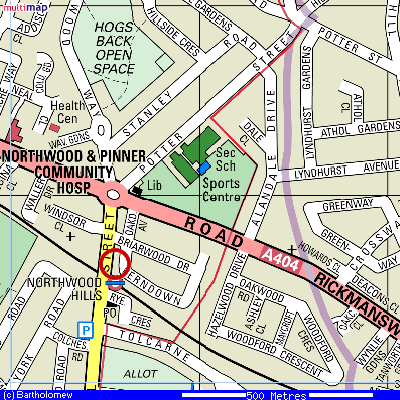 